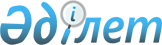 Ташкенсаз ауылдық округінің Ташкенсаз және Баяндай ауылдарындағы көшелерін қайта атау туралыАлматы облысы Еңбекшіқазақ ауданы Ташкенсаз ауылдық округі әкімінің 2018 жылғы 21 желтоқсандағы № 55 шешімі. Алматы облысы Әділет департаментінде 2019 жылы 17 қаңтарда № 5013 болып тіркелді
      Қазақстан Республикасының "Қазақстан Республикасының әкімшілік-аумақтық құрылысы туралы" 1993 жылғы 8 желтоқсандағы Қазақстан Республикасы Заңының 14-бабының 4) тармақшасына сәйкес Ташкенсаз ауылдық округі халқының пікірін ескере отырып және 2018 жылғы 26 қыркүйектегі Алматы облысының ономастикалық комиссиясының қорытындысы негізінде, Еңбекшіқазақ ауданы Ташкенсаз ауылдық округінің әкімі ШЕШІМ ҚАБЫЛДАДЫ:
      1. Ташкенсаз ауылдық округі Ташкенсаз ауылындағы "Мира" көшесі "Береке" көшесіне, "Комсомольская" көшесі "Еңбек" көшесіне, "Интернациональная" көшесі "Бірлік" көшесіне, "Советская" көшесі "Жеңіс" көшесіне, "Луговая" көшесі "Кеңсай" көшесіне, "Богарная" көшесі "Табыс" көшесіне, "Полевая" көшесі "Бастау" көшесіне, "Новая-1" көшесі "Жаңғыру" көшесіне қайта аталсын.
      2. Ташкенсаз ауылдық округі Баяндай ауылындағы "Набережная" көшесі "Жетісу" көшесіне қайта аталсын.
      3. Осы шешімнің орындалуын бақылауды өзіме қалдырамын. 
      4. Осы шешім әділет органдарында мемлекеттік тіркелген күннен бастап күшіне енеді және алғашқы ресми жарияланған күннен кейін күнтізбелік он күн өткен соң қолданысқа енгізіледі. 
					© 2012. Қазақстан Республикасы Әділет министрлігінің «Қазақстан Республикасының Заңнама және құқықтық ақпарат институты» ШЖҚ РМК
				
      Ауылдық округінің әкiмi 

Э. Масутова
